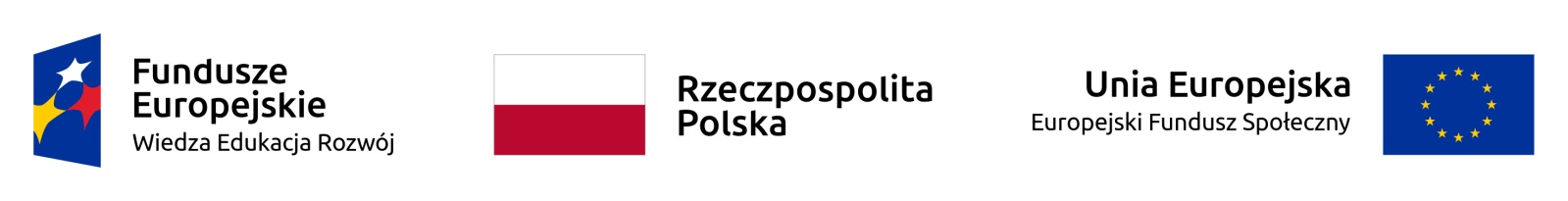 Załącznik nr 2 do zapytania ofertowego ZST/TL/02/2021Formularz ofertowySkładam ofertę w postępowaniu na zakup i dostawę licencji oprogramowania specjalistycznego  dla  branży  logistyczno-spedycyjnej w ramach realizacji projektu „Technik   logistyk poszerza wiedzę i umiejętności we współpracy z Katedrą Logistyki UMK" współfinansowanego  przez  Unię  Europejską  ze  środków   Europejskiego   Funduszu   Społecznego w ramach Programu Operacyjnego Wiedza Edukacja  Rozwój  2014-2020, Oś Priorytetowa II „Efektywne  polityki  publiczne  dla  rynku  pracy,  gospodarki  i edukacji”, Działanie 2.15 „Kształcenie i szkolenie zawodowe dostosowane do potrzeb zmieniającej się gospodarki” (nr POWR.02.15.00-00-2011/18).Niniejszym  po  zapoznaniu się  z  treścią  zapytania  ofertowego   w   postępowaniu   prowadzonym w ramach zasady konkurencyjności dotyczącego zakupu i dostawy licencji oprogramowania specjalistycznego  dla  branży  logistyczno-spedycyjnej w ramach realizacji projektu „Technik   logistyk poszerza wiedzę i umiejętności we współpracy z Katedrą Logistyki UMK" współfinansowanego  przez  Unię  Europejską  ze  środków  Europejskiego   Funduszu   Społecznego w ramach Programu Operacyjnego Wiedza Edukacja  Rozwój  2014-2020, Oś Priorytetowa II „Efektywne  polityki  publiczne  dla  rynku  pracy,  gospodarki  i edukacji”, Działanie 2.15 „Kształcenie i szkolenie zawodowe dostosowane do potrzeb zmieniającej się gospodarki” (nr POWR.02.15.00-00-2011/18), składam/y ofertę na realizację przedmiotu zamówienia.Zamawiający dopuszcza możliwości składania ofert częściowych:_____________________________________ (podpis Wykonawcy lub jego pełnomocnika)Oświadczam, że (właściwe podkreślić) 1. Cena brutto obejmuje wszystkie koszty realizacji przedmiotu zamówienia TAK/NIE 2. Możliwość płatności przelewem TAK / NIE 3. Znajduję się w sytuacji ekonomicznej i finansowej zapewniającej wykonanie zamówienia TAK/NIE 4. Zapoznaliśmy się ze specyfikacją Zapytania Ofertowego i nie wnosimy zastrzeżeń oraz zdobyliśmy informacje niezbędne do właściwego wykonania zamówienia. TAK/NIE 5. Deklarujemy niezmienność cen podanych w formularzu cenowym na potrzeby realizacji umowy. Niniejszym oświadczam, że przekazane przeze mnie dane są zgodne z prawdą (zgodnie z art.233 § 6 ustawy z dnia 6 czerwca 1997r. – Kodeks karny/ Dz. Nr 88, poz.553 z późn. zm./ osoba, która składa fałszywe oświadczenie i została uprzedzona o odpowiedzialności karnej za złożenie fałszywego oświadczenia, podlega karze pozbawienia wolności do lat 3).......................................................   		             …………………………………………………………….                 
        miejscowość i data				         czytelny podpis osoby/osób uprawnionejdo reprezentowania WykonawcyPieczątka WykonawcyZałącznik nr 2 do zapytania ofertowego nr ZST/TL/02/2021Załącznik nr 2 do zapytania ofertowego nr ZST/TL/02/2021Pieczątka WykonawcyStronaPieczątka WykonawcyZ ogólnej liczby stronPełna nazwa WykonawcyAdres siedzibyAdres do korespondencjiNIPREGONtel. / faxstrona wwwe-mailOsoba/y uprawniona/e do podpisania umowy zgodnie z dokumentem rejestrowymOsoba do kontaktu telefon i e-mail do kontaktuCzęść I - zakup  i  dostawa  oprogramowania specjalistycznego magazynowego – licencja na 21 stanowisk (wersja edukacyjna)Część I - zakup  i  dostawa  oprogramowania specjalistycznego magazynowego – licencja na 21 stanowisk (wersja edukacyjna)Część I - zakup  i  dostawa  oprogramowania specjalistycznego magazynowego – licencja na 21 stanowisk (wersja edukacyjna)cena netto………………………………………..złsłownie:…………………..…………..……………………………………………………………podatek VAT ………………………………………..złsłownie:…………………………..………………………………………………………………cena brutto………………………………………..złsłownie:……………………………………………………………………………………………Część II - zakup  i  dostawa  oprogramowania specjalistycznego transportowego – licencja na 21 stanowisk (wersja edukacyjna)Część II - zakup  i  dostawa  oprogramowania specjalistycznego transportowego – licencja na 21 stanowisk (wersja edukacyjna)Część II - zakup  i  dostawa  oprogramowania specjalistycznego transportowego – licencja na 21 stanowisk (wersja edukacyjna)cena netto………………………………………..złsłownie:…………………..…………..……………………………………………………………podatek VAT ………………………………………..złsłownie:…………………..…………..……………………………………………………………cena brutto………………………………………..złsłownie:…………………..…………..……………………………………………………………Część I - zakup  i  dostawa  oprogramowania specjalistycznego magazynowego – licencja na 21 stanowisk (wersja edukacyjna)Część I - zakup  i  dostawa  oprogramowania specjalistycznego magazynowego – licencja na 21 stanowisk (wersja edukacyjna)oferowany program (nazwa)ilość  w szt.1 (21 licencji stanowiskowych)cena jednostkowa netto/złVAT %kwota VAT/złcena jednostkowa brutto/złRAZEM:Część II - zakup  i  dostawa  oprogramowania specjalistycznego transportowego – licencja na 21 stanowisk (wersja edukacyjna)Część II - zakup  i  dostawa  oprogramowania specjalistycznego transportowego – licencja na 21 stanowisk (wersja edukacyjna)oferowany program (nazwa)ilość  w szt.1 (21 licencji stanowiskowych)cena jednostkowa netto/złVAT %kwota VAT/złcena jednostkowa brutto/złRAZEM:Termin dostawy (ilość dni od podpisania umowy)Termin gwarancji